OPIS PRZEDMIOTU ZAMÓWIENIAPrzedmiot zamówieniaPrzedmiotem zamówienia jest neutralizacja i czyszczenie filtra oraz rurociągu przynależących do reaktora MOCVD Aixtron AIX2800G4 z zanieczyszczeń poreakcyjnych. Zakres przedmiotu zamówieniaGłówny filtr cząsteczkowy.Rurociąg (zdjęcie załączone)Dostawca powinien dostarczyć do Zamawiającego filtr po wykonanej usłudze w terminie do 30 dni od daty otrzymania przedmiotu zamówienia. 3. ParametryCzyszczenie z zanieczyszczeń poreakcyjnych: AsH3 Arsenowodów, PH3 fosforowodór, TMGa trójmetylogal, TMIn trimetyloind, TMAl trimetyloglin, CBr4 czterobromek węgla,Nowe wkłady,Ponowny montaż,Test szczelności.Zał. 1 Zdjęcie rurociągu: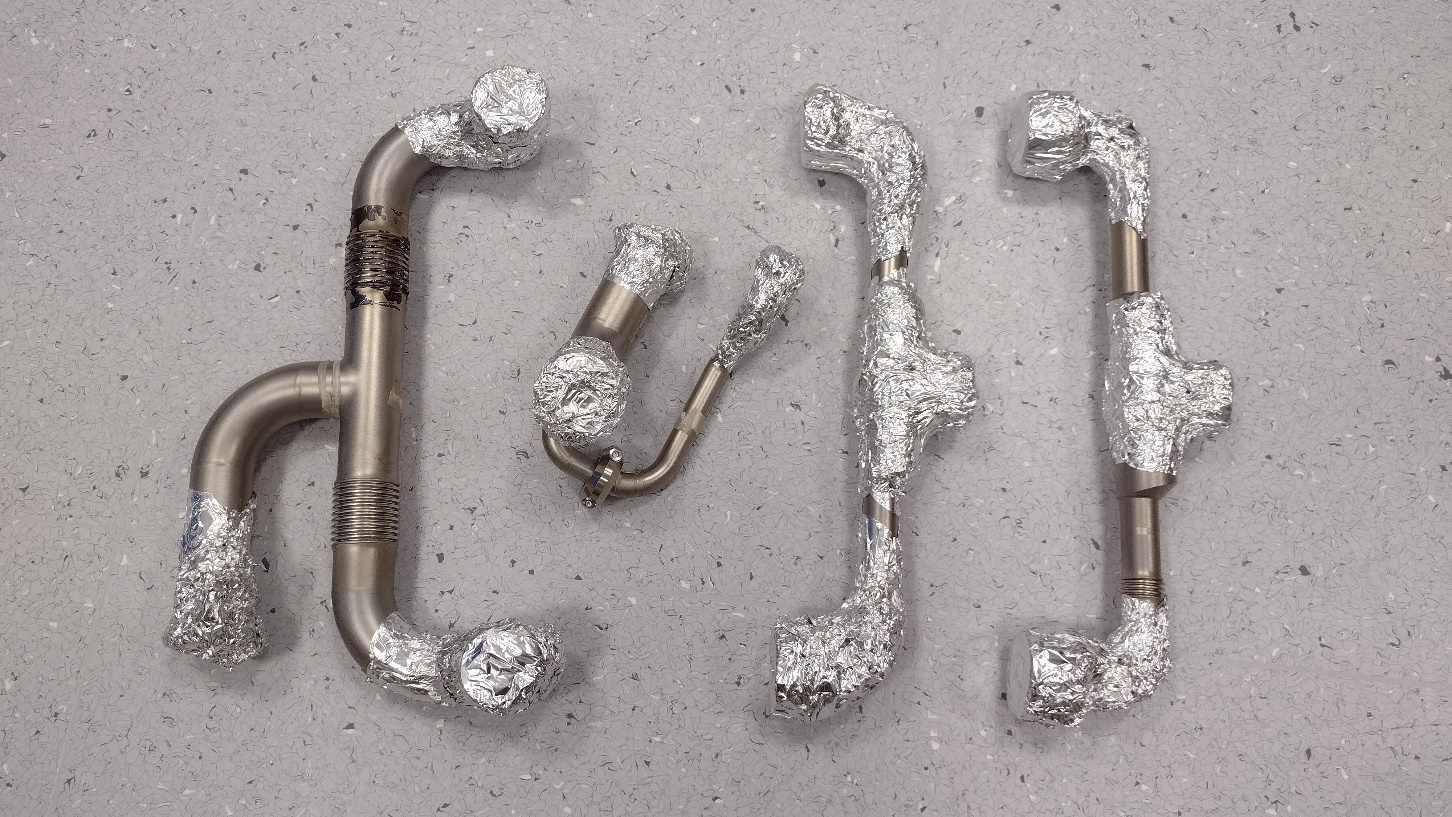 